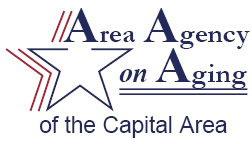 CONTRACT REGISTERED NURSE APPLICATIONCAPABLE ProjectRequirements:Must have a valid Driver’s License. Limited travel requirements to and from service delivery region in Bastrop County.Ability to work within a collaborative, client-directed modelWillingness and ability to implement a protocol and balance with clinical judgmentAssociate’s degree in nursing from an ACEN (Accreditation Commission for Education in Nursing) or CCNE (Commission on Collegiate Nursing Education) accredited college or universityTexas BON LicensureAt least one year experience as a licensed registered nurseName:  Address:  	City:   State:  	Zip:  	Phone:  Alt. Phone:  Email:       Education: College graduate  Some graduate school Graduate or professional degree Do you currently hold a license from the Texas Board of Nursing?
  Yes	  NoLicense number Do you speak more than one language?	  Yes	  No	If yes, what language(s)?  	Speaking level: 	Writing level: Please describe your experience providing in home care.Please describe your interest in working within a collaborative, client-based model. (Initial here) I certify that all the information I provided in connection with this application, whether provided on this document or not, is true, complete, and correct to the best of my knowledge. I understand that the information will be used to evaluate my application, and that if I knowingly supply incorrect, incomplete, or misleading information on the application or during the interview process I will not be selected or, if selected, that I will be subject to immediate dismissal.Once complete, please attach your resume and any other applicable information and send via email to sjennings @capcog.orgSignatureDate